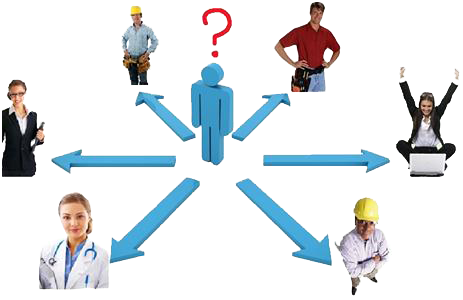 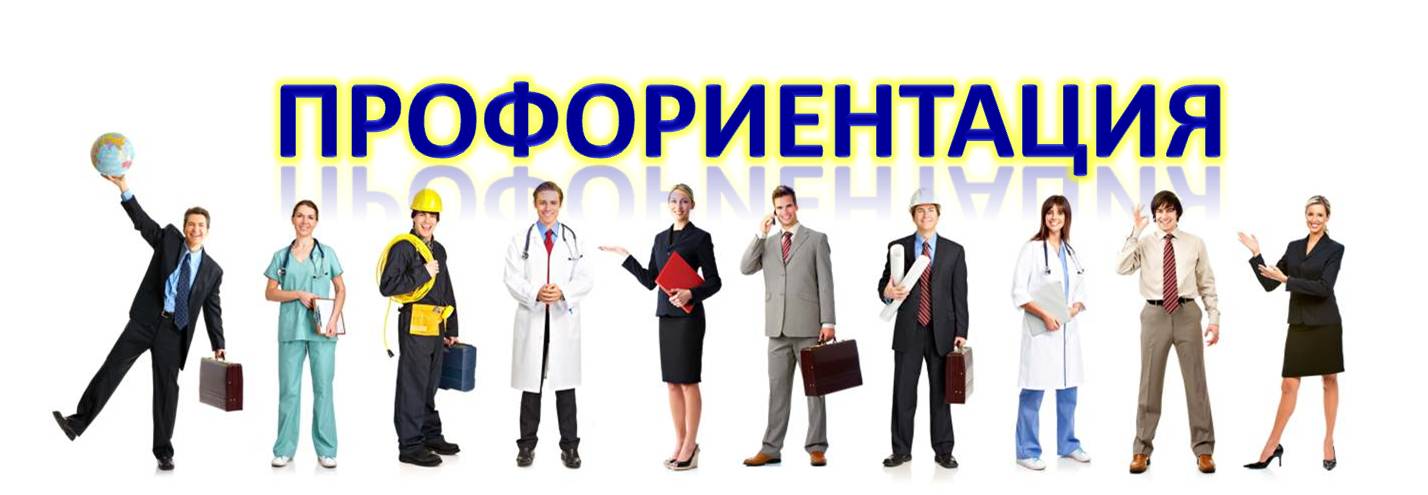 ВремяМероприятиеОтветственныеМесто проведения10:00-10:30Встреча гостей Зам. директора по УВР Берсенёва Н.В.Корпус № 2                                          ул. Механическая, 17 10:00-15:00Работа Онлайн-приемной ГАПОУ  ТО «Заводоуковский агропромышленный техникум»ГАПОУ  ТО «Агротехнологический  колледж»Ответственный секретарьЖевтуних Е.В. Ответственный секретарьКуринская И.С.Корпус № 2 ул. Механическая, 1710:30-11:00Приветственное слово директора техникумаАгитбригадное выступление студентов  Педагог дополнительного образования Серебрякова Л.А.Корпус № 2 ул. Механическая, 1711:00-14:00Квест  (увлекательное путешествие в мир профессий)Заместитель директора по УВР Берсенёва Н.В.Заместитель директора по ПО Мясников Ю.Н.Мастера производственного обученияПреподавателиКорпус № 2 (кабинеты, лаборатории, мастерские)14:00-14:30Кофе-паузаКорпус № 2 (каб. № 26)14:30-15:00Подведение итоговНаграждение победителейЗаместитель директора по УВР Берсенёва Н.В.Корпус № 2 (каб. № 26)